          VÄLKOMNA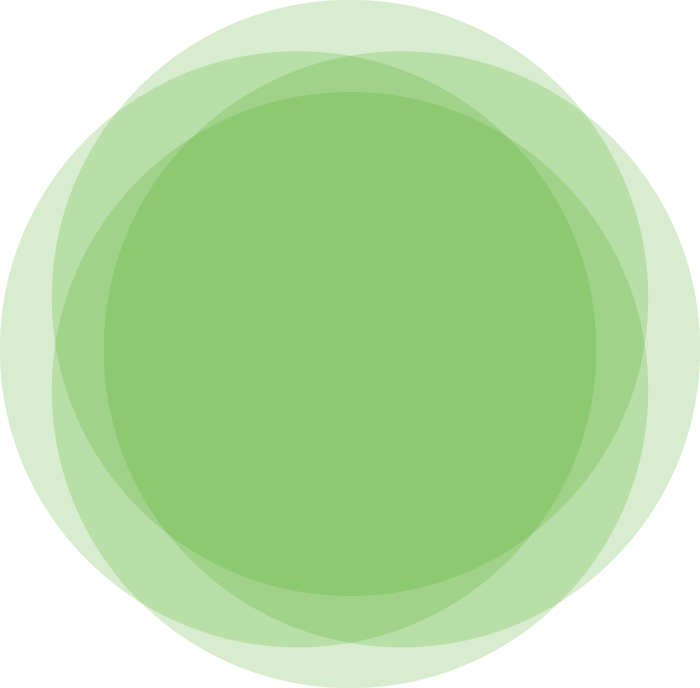 till grundutbildning för förtroendevalda 2015!Dag 1 den 16 april kl 8 30 – 16 30 Kaffe finns från kl 08 00Plats: Ullevi Lounge, hållplats Ullevi Södra, ingång från SkånegatanVÄLKOMNA  Dag 2 den 17 april kl 8 30 – 16 30  Kaffe finns från kl 08 00Plats: Ullevi Lounge, hållplats Ullevi Södra, ingång från SkånegatanFilm om Göteborgs StadInledningAnneli Hulthén (S) ordförande kommunstyrelsenHelene Odenjung (FP) kommunalrådEva Hessman tf stadsdirektörStadens organisationÖversiktlig beskrivning av stadens organisation och dess omfattningJonas Kinnander, direktör ledningsstabenLedning och styrning i Göteborgs Stad Den kommungemensamma styrningen – stadens styrsystemOlika typer av styrande dokumentDen kommunövergripande planerings-, budget och uppföljningsprocessen Kraven på intern styrning och kontrollJonas Kinnander, direktör ledningsstabenKaffe kl 10 00 – 10 30Ledning och styrning i Göteborgs Stad fortsättningJonas KinnanderDialog med inbjudna politiker och förvaltningsdirektör om ansvarsfördelning och rollerDialog med inbjudna politiker och förvaltnings- och bolagschefer om ansvarsfördelning och roller.De inbjudna är förvaltningsdirektör Linda Nygren, ordförande Cecilia Dalman-Ek (S), 1:e vice ordförande Åse-Lill Törnqvist (MP) och 2:e vice ordförande Åza Hartzell (M), från park och naturnämnden.Jonas Kinnander, direktör ledningsstabenLunch kl 12 00 – 13 00Ekonomi Övergripande förutsättningar för stadens ekonomi - Lagstiftning och finansiering Ekonomistyrning - att prioritera knappa resurser – resursfördelningNämnder och styrelsers ansvar - grundläggande förutsättningar för det ekonomiska ansvar som nämnder och styrelser har Peter Westlund, chefsekonomKaffe kl 14 15 - 14 45Ledarskap och arbetsgivarrollen  Arbetsgivarrollen som politiker, där vi går igenom stadens samverkansavtal och vilket arbetsmiljöansvar som ingår.Personalpolitiken.  Riktlinjer, utveckling och avveckling av exekutiva chefer.Per Lundborg, avdelningschef HRMedborgerligt deltagande och fördjupande av demokratin Demokratins utmaningar Delaktighetsdemokrati i Göteborgs StadSDN´s inflytande i stadsutvecklingsprocessenKlas Forsberg, enhetschef Mänskliga rättigheterSlut senast 16 30